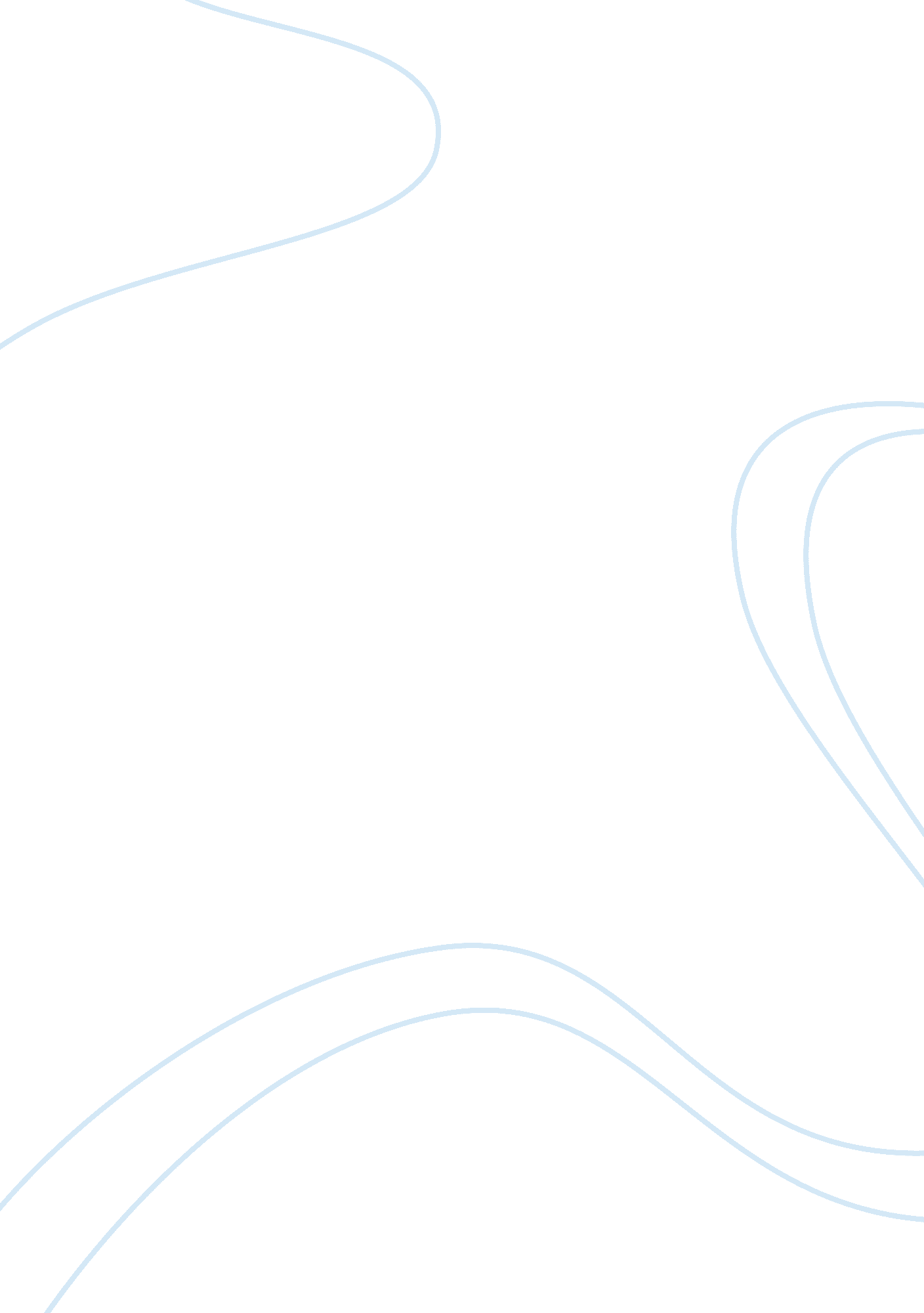 Georges marvellous medicine essayEntertainment, Movie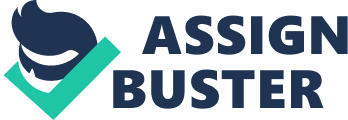 Roald Dahl is an imaginative writer and does create vivid images in the readers mind. i do agree with this statement. Roald Dahl has used many narrative techniques such as imagery, vocabulary and humours illustrations. Georges Marvellous Medicine should be read by all students, because of all the techniques and key features used. Georges Marvellous Medicine is a story about a young boy who’s tempted to do “ something” about his so called “ grandmother”, and by something he means searching around the house collecting all kinds of horrible ingredients that will make grandma disappear, but instead, of disappearing she gets bigger !. The story affects on themes such as groth, family, good people, bad people, understanding people jealousy and greed. An important theme is good people because, being evil / bad, doesn’t pay out later, what goes around comes around an example would be grandma to George. Roald Dahl was the best storyteller in the 20thcentury. He used fantastic plots that matched by the extraordinary events in his life. He played with the vocabulary, and invented his own words. Roald Dahl stories have brought delight to millions of people. He was born in Llandaff, Wales on September 13th 1916. His parents were Norwegian and he was the only son of a second marriage. His father Harald and his elder sister Astri died when Roald was only three. He remembered his mother as “ a rock, a real rock, always on your side whatever you’d done. Roald Dahl died on the 23rd of November 1990. An interesting narrative technique Roald Dahl used to make his stories entertaining and creative were his own words / vocabulary. An example of them would be: Squigglers, jacky jumpers, heigh – nonny- no and spissing. These words present imagery which makes all Roald Dahl’s stories imaginative and entertaining. Italics is also another narrative technique style Roald Dahl used to emphasise a word. An example of an italic would be: No wonder, good. He slants these words, to make their voices have expression, for example, sarcasm. No wonder : Obviously he had left something out of the medicine. The illustrations by Quentin Blake are another narrative technique, used by Roald Dahl in his novel, Georges Marvellous Medicine. The illustrations help the reader to picture the key events and storyline. These illustrations are quick sketches, in black ink which support the fast rate in the storyline. An example would be, when Grandma hops out of her chair once George hands her the medicine. This book cover Georges Marvellous Medicine created and designed by Quentin Blake is effective as a visual text as it illustrates the key ideas in the novel. This book cover aims to target at children promoting a light and comical storyline and themes. For example, the childish font in the cream coloured box has forms of abstract and vector lines which would attract children’s attention. The large saucepan is a salience image because of the size of the pan. It makes you wonder the many ingredients put into it and the power of this potion. The ladle on which George is holding, guides the viewers eyes around the book cover. This is a form of vector lines. In conclusion, Roald Dahl is an imaginative writer and does create vivid images in the readers mind. Roald Dahl’s novel Georges Marvellous Medicine is an entertaining and imaginative novel with its made up vocabulary and humorous illustrations. Quentin Blake, the creative illustrator of this novel. is one of the finest illustrators in children’s literature. His illustrations are original and easy to follow. Once again, Georges Marvellous Medicine, by Roald Dahl is an entertaining novel and should be read by all students because of all the key features used. The moral / coda of the book Georges Marvellous Medicine, is that grandma had learnt her lesson for being so cruel and wicked to George, as they say, what goes around comes around. 